eneloop unterstützt Organisationen mit zwei großangelegten europäischen ProjektenZellik, 16. März 2017 – Während Anmeldungen für die eneloop Expedition 2100 , steht die der eneloop European Photo Challenge bevor. Bei beiden Wettbewerben können Preisgelder für rganisationen mit einer nachhaltigenZukunftsvision gewonnen werden.Sie mit dem Rucksack durch Europa und unterstützen Sie damit einen guten ZweckBei der eneloop Expedition 2100 treten drei Zweierteams einer Wanderung über 2100 km in 120 Tagen durch Europa gegeneinander an. Ihr Ziel Mit möglichst viele Punktein Mailand überqueren. Jedes Team  eine , . Am Ziel spendet eneloop21.000 Euro für  des Siegerteams und 2100 Euro für die Organisationen der beiden anderen Teams. Neben Abenteuer und Geld für den guten Zweck gewinnt jedes Teammitglied eine vollständige Expeditionsausrüstung plus ein tolles Preispaket.Sie können sich noch bis 17. April 2017 anmelden18 Jahre alt , in Europa wohn und vom 23. Juni bis 20. Oktober 2017 teilnehmen. Weitere Details finden Sie auf www.eneloopexpedition.com oder auf der eneloop expedition 2100-Facebook-Seite.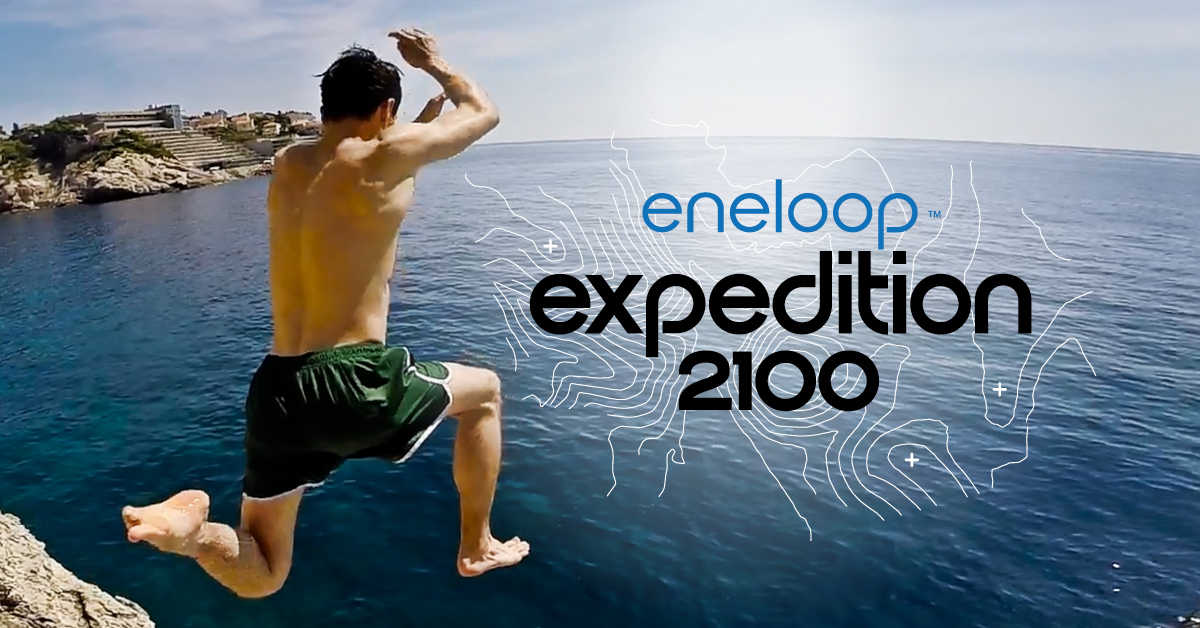  der neuesten eneloop European Photo ChallengeZurzeit läuft die  der eneloop European Photo Challenge. Noch bis 31. März um 10 Uhr können (-)Fotografen aus ganz Europa ihr bestes Naturfoto zum Thema „Kommunikation“ einsenden. Wer dafür die meisten Likes bekommt, gewinnt.Die Fotoaktion wurde im Dezember 2015 von Panasonic Energy Europe ins Leben gerufen, um umweltfreundlichen zu . In  liegt der Fokus auf eneloop lite-für Geräte wie DECT-Telefone bis zu 3.000 Mal aufgeladen werden können. Bei jeder Ausgabe der European Photo Challenge unterstützt eneloop zwei Naturschutzorganisationen. Sowohl die Organisation, , als auch jene, , eine Spende von 5000 Euro.  eine Panasonic DMC-G80MEF-K-Kamera im Wert von Euro eneloop.Gewinner Ocean-AusgabeDie niederländischen Organisationen Bite Back und Sea First durften das Preisgeld der vorigen Ausgabe mit dem passenden Thema „Ocean“ in Empfang nehmen.Bite Back setzt die 5000 Euro ein, um das Bewusstsein zu schärfen, wie sich der Verzehr von Fleisch und Milchprodukten auf die Tiere und die Natur auswirkt. Außerdem rufen sie die Menschen dazu auf, mehr pflanzliche Nahrung zu sich zu nehmen und das Leid der Delphine in Delphinarien nicht länger mitanzusehen. Die Bildungsorganisation Sea First Foundation Schülern, wie wichtig das Leben in den Meeren für uns ist, welche Gefahren drohen und wie Lösungen aussehen könnten. Sie setzen sich auch für das Wohlergehen der Meerestiere ein. Mit den 5000 Euro von Panasonic produziert Sea First einen Animationsfilm über Delphine, die in der Natur leben und zeigt die Unterschiede zur Haltung in Gefangenschaft auf. Mit dem Geld besuchen sie weitere Schulen.Über Panasonic Energy Europe Die Zentrale von Panasonic Energy Europe befindet sich in Zellik bei Brüssel, Belgien. Das Unternehmen ist Teil der Panasonic Corporation, einer der führenden globalen Hersteller von Elektronikprodukten und Elektroartikeln. Aufgrund der enormen langjährigen Erfahrung mit Unterhaltungs- und Haushaltselektronik entwickelte sich Panasonic zum größten europäischen Batteriehersteller der Gegenwart. Die europäischen Produktionsanlagen befinden sich in Tessenderlo, Belgien und Gniezno, Polen. Panasonic Energy Europe exportiert mobile Energielösungen in mehr als 30 europäische Länder. Zu dem vielfältigen Produktangebot des Unternehmens gehören Akkus, Ladegeräte, Alkali-, Zink-Kohle- und Spezialbatterien (wie Photo-Lithium-, Silberoxidbatterien, Zink-Luft-Hörgerätebatterien, Mikro-Alkali- und Lithium-Knopfzellen).Weitere Informationen finden Sie unter www.panasonic-batteries.com.Über PanasonicDie Panasonic Corporation ist ein weltweit führendes Unternehmen in der Entwicklung und Herstellung von elektronischen Produkten für die vielfältige private, gewerbliche und industrielle Nutzung. Panasonic ist ansässig in Osaka, Japan und erwirtschaftete zum Geschäftsjahresende am 31. März 2015 einen konsolidierten Nettoumsatz in Höhe von rund 57 Milliarden EURO. Panasonic verfolgt das Ziel, das tägliche Leben zu vereinfachen und die Welt ein Stück besser zu machen und trägt deshalb fortwährend zur Weiterentwicklung der Gesellschaft und zur allgemeinen Zufriedenheit der Menschen weltweit bei. Weitere Informationen zum Unternehmen und zur Marke Panasonic unter http://panasonic.net/.PRESS CONTACTARK CommunicationAnn-Sophie CardoenContent & PR ConsultantT +32 3 780 96 96ann-sophie@ark.be www.ark.bePanasonic Energy Europe NVVicky RamanBrand Marketing ManagerT +32 2 467 84 35vicky.raman@eu.panasonic.comwww.panasonic-batteries.comwww.panasonic-eneloop.com